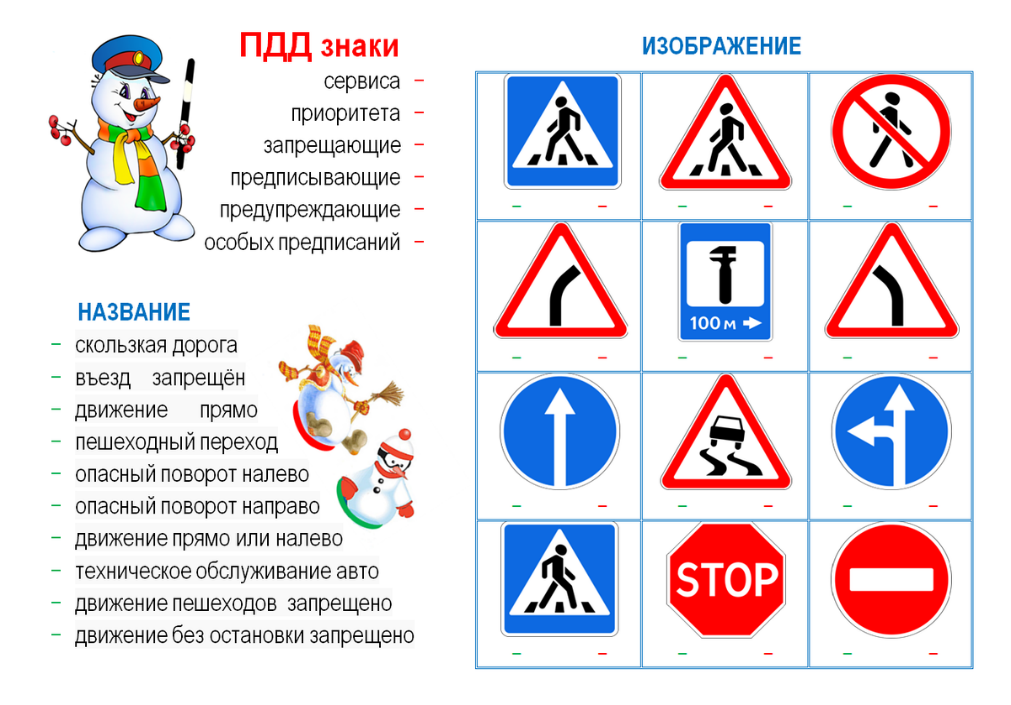 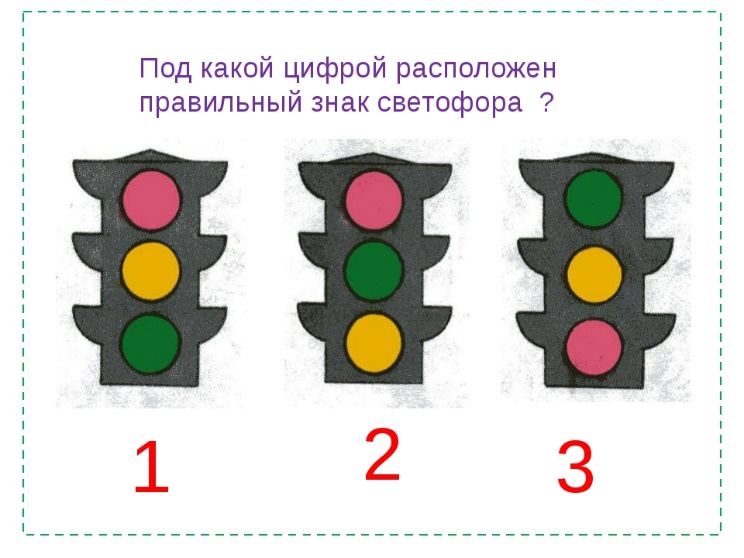 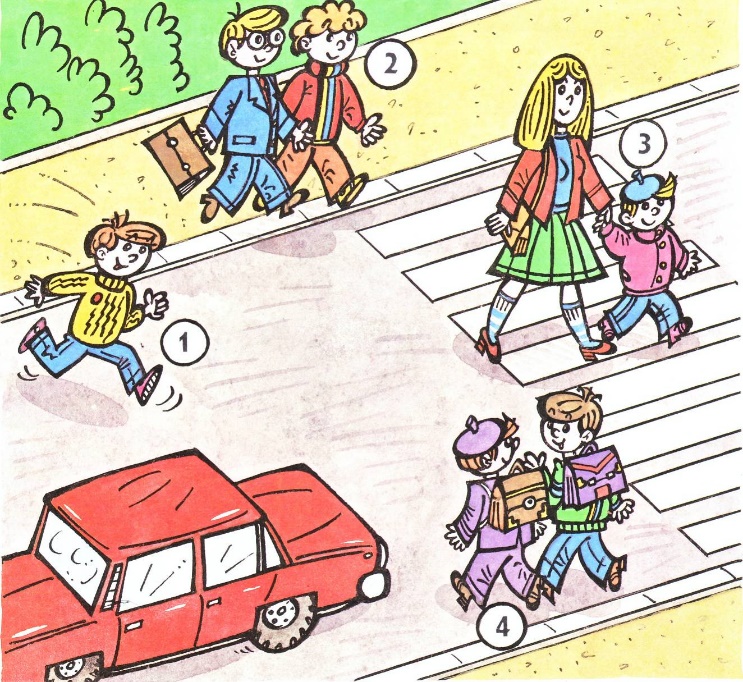 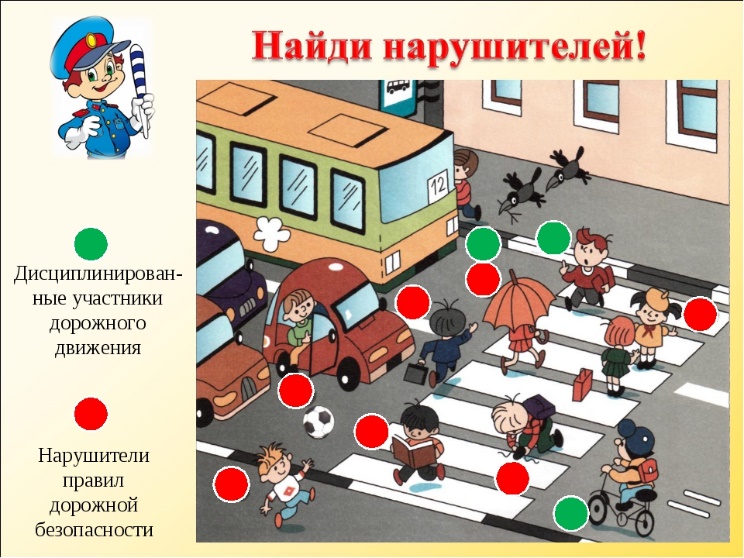 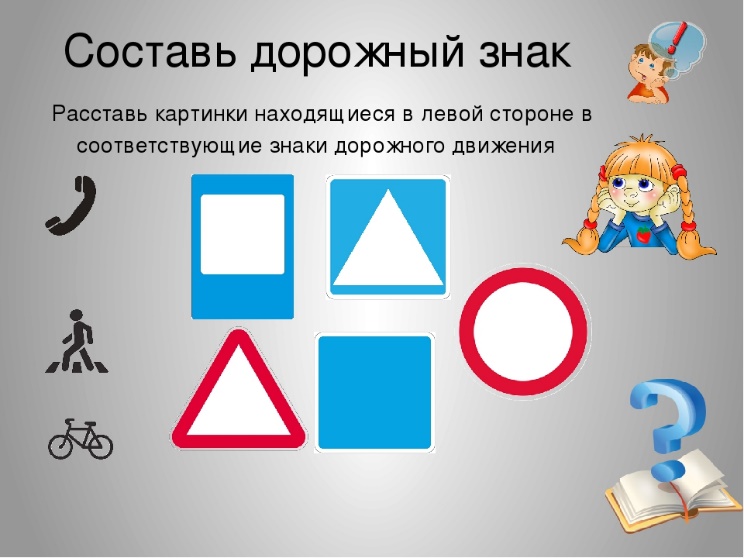 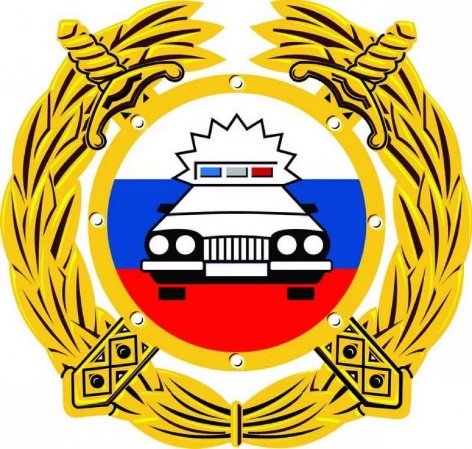 АКЦИЯ     «Я-ПЕШЕХОД»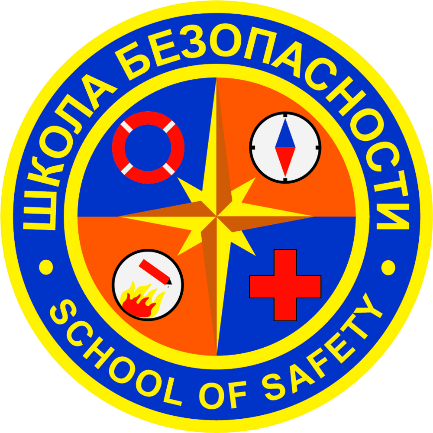 Организована ОГИБДД МОМВД России           «Ефремовский»                                                                                        и Всероссийским детско-юношеским                             Движением «Школа безопасности»                                                  при МЧС России г.Ефремов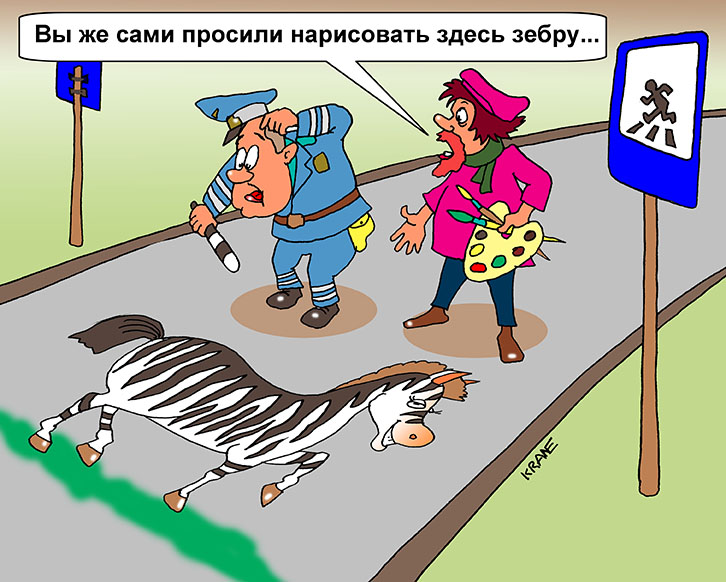 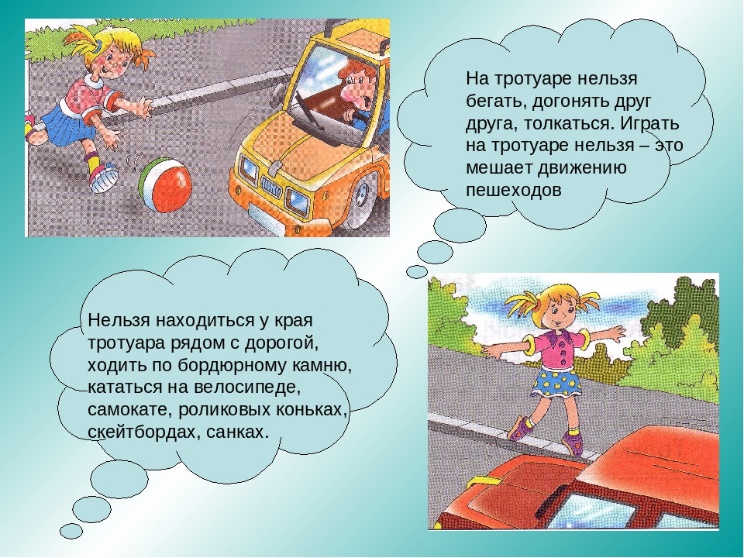 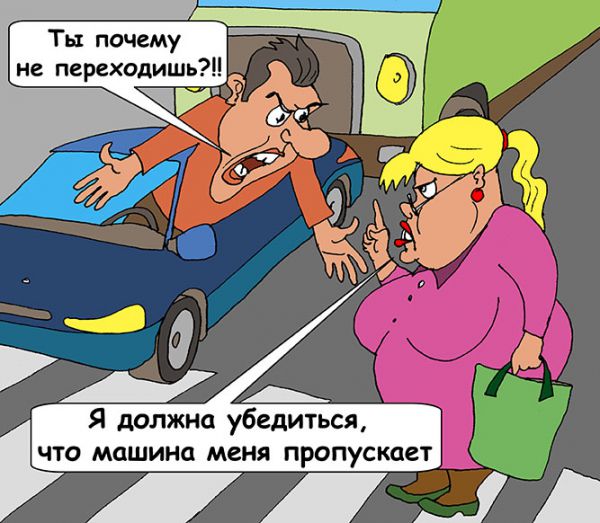 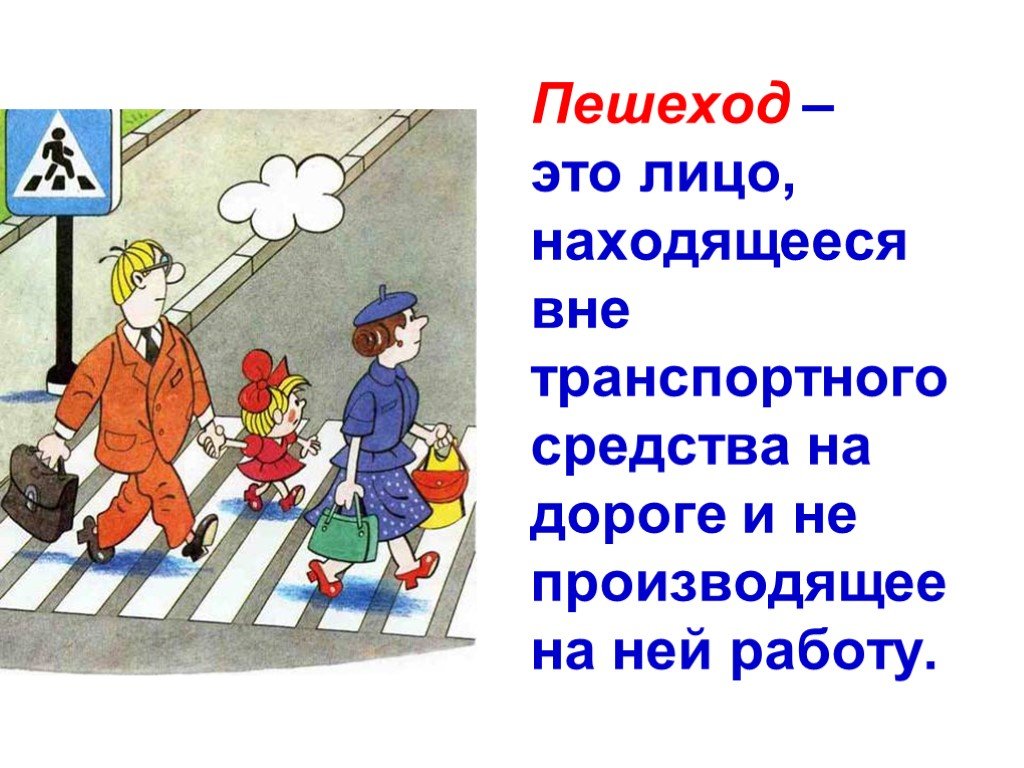 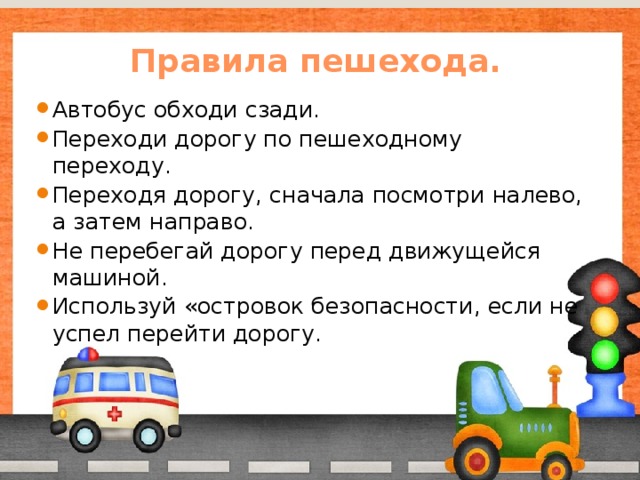 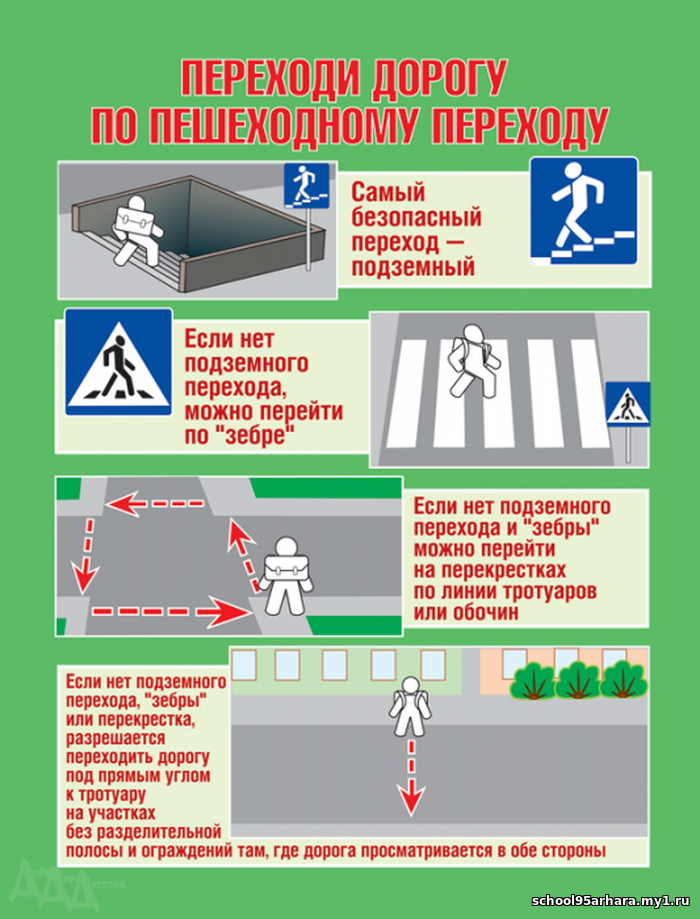 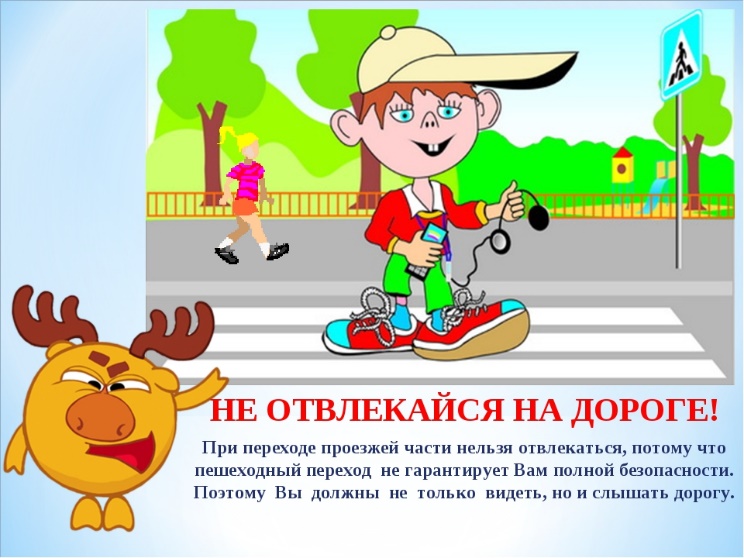 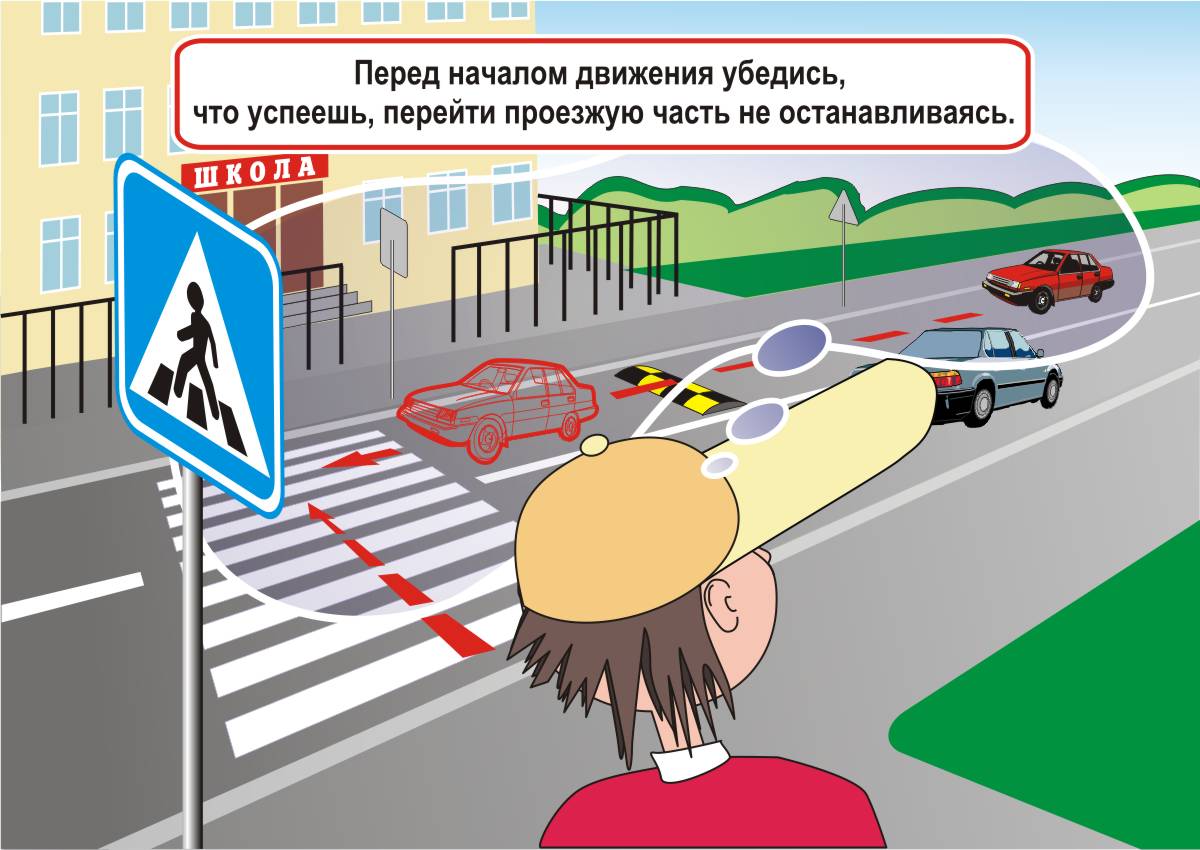 